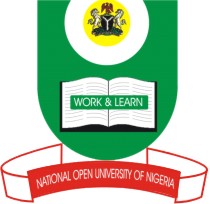 NATIONAL OPEN UNIVERSITY OF NIGERIA14/16 AHMADU BELLO WAY, VICTORIA ISLAND, LAGOSSCHOOL OF SCIENCE AND TECHNOLOGYJUNE/JULY EXAMINATIONCOURSE CODE:     ESM341COURSE TITLE:    Introduction to instrumentation measurements and field methods in environmental science (2units)TIME ALLOWED:  2HRS 30 MINSINSTRUCTION:     ATTEMPT ANY FOUR QUESTIONSMake an explanation on the classification of laboratory equipment                                                                                                 (7 1/2 marks)Describe remote sensing technique/process from the beginning to the end                                                                                                  (7 1/2 marks)Provide examples of investigations and suitable satellite sensor’s needed for remote sensing imageries                                                          (7 1/2 marks)Discuss the protocols and concerns for PH and EC measurements                                                                                                  (7 1/2 marks)Explain the sources of bias and errors in sampling                   (7 1/2 marks)Describe 4 meteorological observation instruments and the corresponding variables they measure                                                             (7 1/2 marks)